РЕСПУБЛИКА  КРЫМАДМИНИСТРАЦИЯ  НИЖНЕГОРСКОГО СЕЛЬСКОГО ПОСЕЛЕНИЯНИЖНЕГОРСКОГО РАЙОНА РЕСПУБЛИКИ КРЫМПОСТАНОВЛЕНИЕ« 14 »     апреля  2019 г.                             № 180                                  пгт. НижнегорскийОб утверждении списка граждан, состоящих на учете в качестве нуждающихся в жилых помещениях, предоставляемых по договорам социального найма Руководствуясь Жилищным Кодексом Российской Федерации, Законом Республики Крым от 06.07.2015 № 130 - ЗРК/2015 «О регулировании некоторых вопросов в области жилищных отношений в Республике Крым», Приказом министерства регионального развития Российской Федерации от 25.02.2005 г. № 18 «Об утверждении методических рекомендаций для субъектов Российской Федерации и органов местного самоуправления по определению порядка ведения органами местного самоуправления учета граждан в качестве нуждающихся в жилых помещениях, предоставляемых по договорам социального найма, и по предоставлению таким гражданам жилых помещений по договору социального найма», Поручением Главы Республики Крым № 01-62/273 от 19.09.2015, Уставом муниципального образования Нижнегорское сельское поселение Нижнегорского района Республики Крым, администрация Нижнегорского сельского поселения ПОСТАНОВИЛА:Утвердить прилагаемый список граждан, состоящих на учете в качестве нуждающихся в жилых помещениях, предоставляемых по договорам социального найма.Обнародовать настоящее постановление на информационных стендах  Нижнегорского сельского совета Нижнегорского района Республики Крым, на официальном сайте муниципального образования Нижнегорское сельское поселение в информационно-телекоммуникационной  в сети общего пользования «Интернет» http://nizhnegorskij.admonline.ru/.Контроль за исполнением настоящего постановления возложить на заместителя главы администрации Нижнегорского сельского поселения Юрченко С. В.Председатель Нижнегорского сельского совета –глав администрацииНижнегорского сельского поселения                                                          А. А. Конохов Подготовлено:Ведущий специалист отдела по предоставлению муниципальных услуг                           С. В. Пархоменко Согласовано: Начальник отдела по правовым вопросам и вопросам коррупции  Терещенко О. В. Приложение к постановлению администрацииНижнегорского сельского поселенияот 14.04.2020 г. № 180Список граждан, состоящих на учете в качестве нуждающихся в жилых помещениях, предоставляемых по договорам социального наймав администрации Нижнегорского сельского поселенияпо состоянию на 14.04.2020 г.№ очередиФамилия, Имя, ОтчествоПорядковый № строки в книге  учета граждан в качестве нуждающихся в жилых помещениях1Ясинская Лидия Николаевна42Пилющенко Роза Илларионовна63Белозерова (Бойко) Людмила Анатольевна74Ятченко Мария Федоровна85Грекова Людмила Васильевна106Клименко Галина Ивановна137Шпак Елена Ониковна178Брындя Марина Анатольевна199Смаилова Лиля Зафаровна2010Мефаев Мурод Аджиаблаевич2111Зиналиева  Шевкие2212Амелина Ление Медиевна2613Исмаилова Гульнара Кудусовна2814Халилова Медине2915Халилов Рейфат Мамутович3016Абильбариев Редван Кудусович3117Салаватова Гульсуна Искандаровна3218Акимова Фекрие3519Шпак Светлана Ивановна4020Мирзоева Абибе Хайбуллаевна4321Данилина Оксана Леонтьевна4522Кофанова Марина Анатольевна4623Васюнкина Алия Ильясовна4724Тымчук Владимир Николаевич4925Матыч Алие Усеиновна5126Абселямова Садие Мусретовна5227Коваль Руслан Андреевич5328Пархоменко Алина Анатольенва5429Сулейманова Шерфе58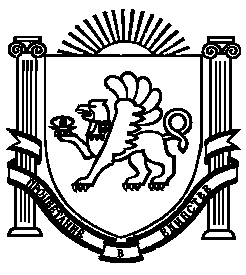 